АДМИНИСТРАЦИЯ КРАСНОСЕЛЬКУПСКОГО РАЙОНАПОСТАНОВЛЕНИЕ«07» декабря 2023 г.                                                                          № 439-Пс. КрасноселькупОб утверждении Программы профилактики рисков причинения вреда (ущерба) охраняемым законом ценностям по муниципальному земельному контролю на территории муниципального округа Красноселькупский район на 2024 год В соответствии с Земельным кодексом Российской Федерации, на основании статьи 44 Федерального закона от 31 июля 2021 года            № 248-ФЗ «О государственном контроле (надзоре) и муниципальном контроле в Российской Федерации», постановлением Правительства Российской Федерации от 25 июня 2021 года № 990 «Об утверждении Правил разработки и утверждения контрольными (надзорными) органами программы профилактики рисков причинения вреда (ущерба) охраняемым законом ценностям», руководствуясь Уставом муниципального округа Красноселькупский район Ямало-Ненецкого автономного округа, Администрация Красноселькупского района постановляет:1. Утвердить прилагаемую Программу профилактики рисков причинения вреда (ущерба) охраняемым законом ценностям по муниципальному земельному контролю на территории муниципального округа Красноселькупский район на 2024 год.2. Опубликовать настоящее постановление в газете «Северный Край» и разместить на официальном сайте муниципального округа Красноселькупский район Ямало-Ненецкого автономного округа.3. Настоящее постановление вступает в силу со дня его официального опубликования.Глава Красноселькупского района                                             Ю.В. ФишерПриложениеУТВЕРЖДЕНАпостановлением Администрации Красноселькупского районаот «07» декабря 2023 г. № 439-ППРОГРАММА профилактики рисков причинения вреда (ущерба) охраняемым законом ценностям по муниципальному земельному контролю на территории муниципального округа Красноселькупский район на 2024 годI. Общие положенияПрограмма профилактики рисков причинения вреда (ущерба) охраняемым законом ценностям по муниципальному земельному контролю на 2024 год (далее – «Программа») разработана в соответствии с Земельным кодексом Российской Федерации, статьей 44 Федерального закона от 31 июля 2021 года №248-ФЗ «О государственном контроле (надзоре) и муниципальном контроле в Российской Федерации», постановлением Правительства Российской Федерации от 25 июня 2021 года №990 «Об утверждении Правил разработки и утверждения контрольными (надзорными) органами программы профилактики рисков причинения вреда (ущерба) охраняемым законом ценностям» и предусматривает комплекс мероприятий по профилактике рисков причинения вреда (ущерба) охраняемым законом ценностям при осуществлении муниципального земельного контроля.Программа устанавливает порядок проведения профилактических мероприятий, направленных на предупреждение нарушений обязательных требований и (или) причинения вреда (ущерба) охраняемым законом ценностям, соблюдение которых оценивается при осуществлении муниципального земельного контроля на территории муниципального округа Красноселькупский район Ямало-Ненецкого автономного округа.II. Анализ текущего состояния осуществления вида контроля, описание текущего уровня развития профилактической деятельности контрольного (надзорного) органа, характеристика проблем, на решение которых направлена Программа2.1. Муниципальный контроль осуществляется в соответствии со статьей 72 Земельного кодекса Российской Федерации, Федеральным законом от 31.07.2020 № 248-ФЗ «О государственном контроле (надзоре) и муниципальном контроле в Российской Федерации», другими федеральными законами, актами Президента Российской Федерации, постановлениями Правительства Российской Федерации, нормативно-правовыми актами Администрации Красноселькупского района. Муниципальный земельный контроль (далее – муниципальный контроль) – деятельность, направленная на предупреждение, выявление и пресечение нарушений обязательных требований земельного законодательства (далее -  обязательных требований), осуществляемая в пределах полномочий посредством профилактики нарушений обязательных требований, оценки соблюдения гражданами и организациями обязательных требований, выявления нарушений обязательных требований, принятия предусмотренных законодательством Российской Федерации мер по пресечению выявленных нарушений обязательных требований, устранению их последствий и (или) восстановлению правового положения, существовавшего до возникновения таких нарушений.2.2. Муниципальный земельный контроль осуществляет Администрация Красноселькупского района (далее – уполномоченный орган).Функции уполномоченного органа по муниципальному земельному контролю осуществляют:- Управление муниципальным имуществом Администрации Красноселькупского района;- Управление жизнеобеспечения села Красноселькуп Администрации Красноселькупского района;- территориальные органы (структурные подразделения) Администрации Красноселькупского района, наделённые правами юридического лица: администрация села Толька,  администрация села Ратта.(Далее – контрольные органы).2.3. Муниципальный земельный контроль осуществляется посредством:– организации и проведения проверок выполнения юридическими лицами, индивидуальными предпринимателями и гражданами обязательных требований земельного законодательства;– принятия предусмотренных законодательством Российской Федерации мер по пресечению и (или) устранению выявленных нарушений, а также систематического наблюдения за исполнением обязательных требований;– организации и проведения мероприятий по профилактике рисков причинения вреда (ущерба) охраняемым законом ценностям;– организации и проведения мероприятий по контролю, осуществляемых без взаимодействия с юридическими лицами, индивидуальными предпринимателями.2.4. Подконтрольные субъекты:– юридические лица, индивидуальные предприниматели и граждане, при осуществлении ими производственной и иной деятельности по использованию земель.2.5. Анализ и оценка рисков причинения вреда охраняемым законом ценностям.Мониторинг состояния подконтрольных субъектов в сфере земельного законодательства выявил, что ключевыми и наиболее значимыми рисками являются захламление территории земельных участков лицами, являющимися пользователями этих земельных участков, а также лицами, не имеющими предусмотренных законодательством Российской Федерации прав на указанные земельные участки.Проведение профилактических мероприятий, направленных на соблюдение подконтрольными субъектами обязательных требований земельного законодательства, на побуждение подконтрольных субъектов к добросовестности, будет способствовать повышению ответственности подконтрольных субъектов, снижению количества выявляемых нарушений обязательных требований, установленных муниципальными правовыми актами в указанной сфере.III. Цели и задачи реализации Программы3.1. Цели Программы:стимулирование добросовестного соблюдения обязательных требований всеми контролируемыми лицами;устранение условий, причин и факторов, способных привести к нарушениям обязательных требований и (или) причинению вреда (ущерба) охраняемым законом ценностям;создание условий для доведения обязательных требований до контролируемых лиц, повышение информированности о способах их соблюдения.3.2. Задачи Программы:укрепление системы профилактики нарушений рисков причинения вреда (ущерба) охраняемым законом ценностям;установление зависимости видов, форм и интенсивности профилактических мероприятий от особенностей конкретных подконтрольных субъектов, и проведение профилактических мероприятий с учетом данных факторов;повышение уровня правовой грамотности подконтрольных субъектов, в том числе путем обеспечения доступности информации об обязательных требованиях законодательства и необходимых мерах по их исполнению;формирование единого понимания обязательных требований законодательства у всех участников контрольной деятельности;выявление причин, факторов и условий, способствующих нарушению обязательных требований законодательства, определение способов устранения или снижения рисков их возникновения;повышение прозрачности осуществляемой контрольной деятельности.IV. Перечень профилактических мероприятий, сроки (периодичность) их проведенияV. Показатели результативности и эффективности ПрограммыСведения о достижении показателей результативности и эффективности Программы включаются администрацией Красноселькупского района в состав  доклада о виде муниципального контроля в соответствии со статьей 30 Федерального закона от 31 июля 2021 года №248-ФЗ «О государственном контроле (надзоре) и муниципальном контроле в Российской Федерации».№ п/п Наименование мероприятия Срок исполнения Структурное подразделение, ответственное за реализацию12341. Информирование контролируемых и иных лиц, заинтересованных по вопросам соблюдения обязательных требованийВ течение года1. Управление муниципальным имуществом Администрации Красноселькупского района.2. Управление жизнеобеспечения села Красноселькуп Администрации Красноселькупского района. 3. Администрация села Толька. 4. Администрация села Ратта.2.Предостережение о недопустимости нарушения обязательных требованийВ течение года1. Управление муниципальным имуществом Администрации Красноселькупского района.2. Управление жизнеобеспечения села Красноселькуп Администрации Красноселькупского района. 3. Администрация села Толька. 4. Администрация села Ратта.3. Консультирование:1. Инспекторы осуществляют консультирование контролируемых лиц и их представителей:а) в виде устных разъяснений по телефону, посредством видео-конференц-связи, на личном приеме либо в ходе проведения профилактического мероприятия, контрольного мероприятия;б) посредством размещения на официальном сайте Администрации  муниципального округа Красноселькупский район письменного разъяснения по однотипным обращениям контролируемых лиц и их представителей, подписанного уполномоченным должностным лицом контрольного органа.2. Индивидуальное консультирование на личном приеме каждого заявителя.3. Письменное консультирование контролируемых лиц и их представителей осуществляется по следующим вопросам: порядок обжалования решений контрольного органа.4. Контролируемое лицо вправе направить запрос о предоставлении письменного ответа в сроки, установленные Федеральным законом от 02.05.2006 № 59-ФЗ «О порядке рассмотрения обращений граждан Российской Федерации».В течение года1. Управление муниципальным имуществом Администрации Красноселькупского района.2. Управление жизнеобеспечения села Красноселькуп Администрации Красноселькупского района. 3. Администрация села Толька. 4. Администрация села Ратта.4.Профилактический визит по инициативе контрольного органа  и/или  по заявлению  контролируемого лица.В течение года1. Управление муниципальным имуществом Администрации Красноселькупского района.2. Управление жизнеобеспечения села Красноселькуп Администрации Красноселькупского района. 3. Администрация села Толька. 4. Администрация села Ратта.№ п/пНаименование показателяВеличина1231.Полнота информации, размещенной на официальном сайте контрольного органа в сети «Интернет» в соответствии с частью 3 статьи 46 Федерального закона от 31 июля 2021 года №248-ФЗ «О государственном контроле (надзоре) и муниципальном контроле в Российской Федерации»100 %2.Удовлетворенность контролируемых лиц и их представителями консультированием контрольного органа100 % от числа обратившихся3.Количество проведенных профилактических мероприятийне менее 4 мероприятий, проведенных контрольным органом4.Публикация в СМИ информации о муниципальном земельном контролене менее 4 публикаций в течение года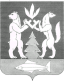 